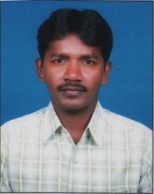 Mr. SingaiahGali					email  : singaiah1983@gmail.comTourist Visa Expires on 26 Nov 2014					UAE    : +971-563941181					INDIA  : +91-9550448853Seeking managerial assignment in the domain of management operations/customer services with an organization of high repute preferable in the automobile /manufacturing/service industryProfile SummaryDeputy Technical Officer having 5 years of experience in Maintain Operation and Customer Servicing in Automobile industry.Diagnosis the problems, Prepare manual R/O and taken road test with customer, pre estimate by using DMS system and maintaining JDP TRACKING. Skillful at monitoring and motivating the workforce to enhance their efficiency and assisting them to deliver quality services to clients.Carrying on customer centric operations and ensuring customer satisfaction by achieving delivery and service quality norms defined by the organization.Identifying improvement areas and implementing measures to maximize customer satisfaction levels.Skills/Achievements:Extensive experience in the following, HVAC,  AutoCAD, Inventor, CAD-CAM, Pro-e and  AnsysA self-starter able to perform in a multi-disciplinary work atmosphere.Great verbal and written communication abilities.Outstanding mathematical and analysis skills.Excellent customer service abilities.Team leading extraordinaire.Proficient in Microsoft Word, Microsoft Excel ,C language  and PRO-E Wildfire.Experience Summary :1 .April 2007 to Till Date SUNDARAM HONDA, Frances of HONDA SEIL CARS INDIA Ltd, Andhrapradesh, India as Deputy Technical Officer(service adviser)/ service and maintence engineerResponsibilities:Responsible for allot customers to service advisersPrepare manual R/O based customer verbatDiagnosis the problem with HONDA DIAGNOSTIC SYSTEM(HDS)&Taken road test with customerPrepare the pre estimate by using DMS systemAllot the vehicle to technician based on skilled level Monitoring total workshop Conduct  training program to techniciansResponsible for 5S activatesResponsible for JDP TRACKING2. October 2005 to March 2007 AUTOMOTIVEMANUFACTURING LTD(ASHOKE LEYLAND) Andhrapradesh, India as Service EngineerResponsibilities:Reporting to Asst General Manager Allot the vehicle to technician based on skilled levelMonitoring total workshop and give the repot to managerConduct  training program to techniciansResponsible for Floor activities Responsible for coordinate the TechniciansAnalyzing different parts of technical failure study and report preparation.Prepared the warranty claim report on fortnight basis and submitted the same to regional service Manager as and Head OfficeRegistered claims for failed parts under warranty.Holds the distinction of providing inspection results, recommended corrective procedures and prepared work orders  for needed repairsEnsure the reconciliation of defective parts against repair jobs.Achievements : Best service Engineer award from Honda Seil cars India Ltd in 2008Professional Enhancements Schedules: Completed Service adviser training at HONDA in 2008Education:Jewaharlal Nehuru technological university.  KAKINADA, INDIA
Master of technology  in Machine Design(Dec2014)Andhra University  Visakhapatnam,  INDIA.      Bachelor of engineering in Mechanical Engineering(Dec 2005)D.A .Govt  Polytechnic,  Ongole, INDIA.       Diploma in Automobile Engineering  (APR2001)Z.P.H.S Dronadula,INDIA      SSC(APR1998)
Academic Project :M Tech Project        : Diesel Engine Exhaust Valve Design and Manufacturing ProcessBE Final Project      : Fabrication of automobile differentialBE Mini project        : Design of Disc Brakes.Diploma Final Year  : Tyre Retreading.Technical Skills :Programming Languages	:  C Language, Windows, MS-OfficePackage     			: Auto Cad,  Inventor , Ansys , Pro-E.Personal Details Born on 05 January 1982, Male, married.Languages known : Telugu ,English, Hindi.